Sorteren van de was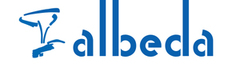 Loop daarvoor stap 1-6 door met elk stuk textiel.OefenenGoed/fout/n.v.t.ToepassenGoed/fout/n.v.t.Wassen toegestaan?
Het eerste dat je controleert is of het kledingstuk gewassen mag worden of dat het naar de stomerij moet. Dit kan je terugvinden in het waslabel in je kledingO       O       O     O       O       OHand- of machinewas?
Kijk vervolgens of de kleding in de wasmachine mag. Ook dit kan je zien in het waslabel. Sorteer de kleding die met de hand gewassen moet worden apartO       O       O    O       O       O    Nieuwe kleding?
Nieuwe gekleurde kleding kan de eerste keer het beste apart of met de hand gewassen worden om te voorkomen dat de kleur afgeeft op andere kledingstukken. Leg zodoende ook nieuwe kleding op de handwas stapelO       O       O    O       O       O    Soort textiel?
Sommige stoffen vragen om een speciale aanpak. Kleding van wol en acryl verliezen bijvoorbeeld snel hun vorm in de wasmachine. Voor dit soort fragiele stoffen is op de meeste moderne wasmachines een speciaal programma aanwezig. Desalniettemin loop je hierbij het minste risico om deze met de hand te wassenO       O       O    O       O       O    Kleur, zwart of wit?
Vervolgens ga je de was sorteren in drie stapels. Je maakt een stapel met alle witte kleding, een stapel met de zwarte/grijze kleding en een stapel met alle gekleurde kledingO       O       O    O       O       O    Sorteer je stapels daarom nog apart door op temperatuur. Maak voor iedere stapel nog aparte stapels waarin je sorteert op 30 graden, 40 graden en 60 gradenO       O       O    O       O       O    Conclusies:Oefenen:De student beheerst de vaardigheid: voldoende/onvoldoendeLeerpunten en aandachtspunten:Toepassen:De student beheerst de vaardigheid: voldoende/onvoldoendeLeerpunten en aandachtspunten: